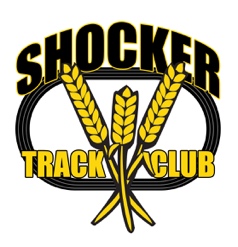 SHOCKER TRACK CLUB2018 - 2019 Youth INDOOR SeasonAMENDED for Youth Track & FieldTrack & Field and Pole Vault PARENT/ATHLETE INFORMATION GUIDEUSA Track and Field Member Club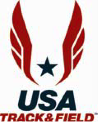 Dated December 10, 2018The Shocker Track Club Youth Track and Field Group is pleased to announce that a Tuesday evening practice will be available beginning in January, 2019.  The first Tuesday night practice will be January 8, 2019.  Practices at the Wichita State University Heskett Center beginning January 7, 2019 through February 20, 2019, will be as follows –Monday	630p to 800pTuesday	645p to 800pWednesday	630p to 800pThe “Joiner Fee” for new athletes joining STC-Youth in January 2019 will be $130, and $120 for athletes joining in February 2019.  Additional information is attached.Shocker Track Club, Inc.c/o Wichita State University Track and Field1845 FairmountWichita, Kansas 67260-0018(316) 978-5544youth@shockertrackclub.com or asstyouth@shockertrackclub.com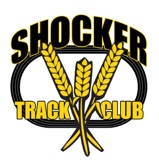 2018 – 2019 Shocker Track Club Youth Indoor Track & FieldTEAM MEMBERSHIP REGISTRATION OVERVIEWJOINER REGISTRATION FEES and FEE PAYMENT DUE DATESThe fees listed below are for the remaining seasonFEES ARE TO BE PAID ALL AT ONCE IN CASH or CHECK - NO REFUNDS AFTER 2ND PRACTICERegistration Fees do not include any Meet Entry Fees, or USATF MembershipThe Joiner Registration Fee is the amount to be paid on the day joined during the identified month.  The fee is one-time, and covers all expenses to participate in practices through the final day of practice, as well as the “Registration Amenities” listed below.Track and Field Training (Ages 5 through 18) (* = tentative or alternative site)ALL REGISTRATION AMENITIESAll Registration Fees Include Practice Time, Coaching, Team T-Shirt, Competition Jersey, Gear Bag, and Wristband, and – if joining BEFORE February, 1, 2019 – free participation in the Shocker Track Club Bill Butterworth Indoor Track Meet scheduled for Saturday, February 2, 2019 at Wichita State University’s Heskett Center.  Amended Joiner Registration Fees – January - $130, February - $120January (13 practices) - 2, 7, 8, 9, 14, 15, 16, 21, 22, 23, 28, 29, 30February (9 practices) - 4, 5, 6, 11, 12, 13, 18, 19, 20Participating in Track & Field AND Pole Vault Training CostsIf an Athlete chooses to participate in both programs, $30 will be deducted (the value of the t-shirt, jersey, and gear bag) from the total combined cost of the applicable Joiner Registration FeeTEAM LEADERSHIP and COACHESYouth Team Director – Stephanie Knab Aranda youth@shockertrackclub.comYouth Team Operations – Gilda Muci (youthoperations@shockertrackclub.com)Multi Events and High Jump – Patric JacksonThrows – Krisha Parmaryouththrows@shockertrackclub.comDistance – Tonya NeroSprints – Alex MuciHurdles and High Jump – Chelsea BakerHorizontal Jumps – Meghan Holmes